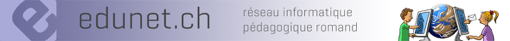 Le labo des mots : « Une lettre ça change tout ! »Voici la production de la classe 6P d’Oulens !Les élèves se réjouissent de recevoir vos réponses !Pour envoyer vos réponses et vos commentaire : classe 6P d’OulensSans leHLe chasseurest traité comme unSans leSParisfait un Sans leILe levierne peut plus seSans leMMa mèrechange d’Sans leMMon filmperd le Sans leFLa frondedevientSans leAAvoir devientSans leELe gagedevient unSans leRLe Boxern’aime pas laSans leOLe dessousse retrouveSans leCLa crevasseSans leRL’avironest plus stylé que l’Sans leFCette fleurdevient laSans leBLibredevientSans leTLe billetse transforme enSans leIL’îlotdevient unSans leIL’imagedevient unSans leULa languedevient unSans leELe muséedevient uneSans leFMa fuséeestSans leTLe livretse trouve dans un